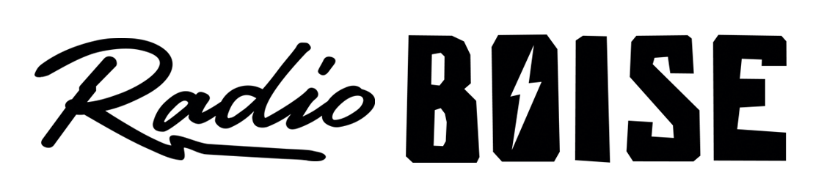 --AGENDA—Radio Boise Board of Directors’ MeetingThursday, April 25, 2019, 6:00PM – Alaska Center, 2nd Floor Conference Room 1020 W Main Street, Boise, ID 83702Agenda and minutes posted online at:http://radioboise.us/board-of-directors/agendas-and-meeting-notes/Meeting Minutes (5 mins) (Lineberger)Slack training (5 mins) (Cheyney/Evett)Strategic Planning (10 mins) (Cheyney)GM/Radiothon Update (15 mins) (Evett) Financial Update (5 mins) (Chelle) Fund Development Committee (5 mins) (Markley)Hi-FI Art and contact list spreadsheet (15 mins) (Evett/Cheyney)Public Comment (5 mins) Upcoming Board Events Next Board Meeting, Thursday, May 23, 6:00 – 7:30 pm, Alaska CenterStrategic Planning Retreat, Saturday, June 22, 9:00AM – 3:00PMUpcoming Radio Boise Events Idaho Gives at RecEX May 2ndDowntown Boise Father’s Day Car Show Sunday, June 16thBlues Cruise (McCall) Sunday, June 23rdhttps://radioboise.org/our-events/